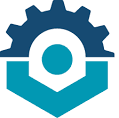 Değerli müşterimiz;Faaliyetlerini uluslararası kalite standartlarına uygun olarak sürdüren kurumumuz,
müşteri memnuniyetini ilke edinen bir yönetim anlayışına sahiptir.Lütfen sunmuş olduğumuz hizmete ilişkin itiraz ve şikayetlerinizin çözümü için,
bu formu eksiksiz olarak doldurup, elden veya e-posta ile bize iletiniz.Şikâyetiniz değerlendirilerek en kısa sürede tarafınıza dönüş sağlanacaktır.Saygılarımızla.Değerli müşterimiz;Faaliyetlerini uluslararası kalite standartlarına uygun olarak sürdüren kurumumuz,
müşteri memnuniyetini ilke edinen bir yönetim anlayışına sahiptir.Lütfen sunmuş olduğumuz hizmete ilişkin itiraz ve şikayetlerinizin çözümü için,
bu formu eksiksiz olarak doldurup, elden veya e-posta ile bize iletiniz.Şikâyetiniz değerlendirilerek en kısa sürede tarafınıza dönüş sağlanacaktır.Saygılarımızla.Değerli müşterimiz;Faaliyetlerini uluslararası kalite standartlarına uygun olarak sürdüren kurumumuz,
müşteri memnuniyetini ilke edinen bir yönetim anlayışına sahiptir.Lütfen sunmuş olduğumuz hizmete ilişkin itiraz ve şikayetlerinizin çözümü için,
bu formu eksiksiz olarak doldurup, elden veya e-posta ile bize iletiniz.Şikâyetiniz değerlendirilerek en kısa sürede tarafınıza dönüş sağlanacaktır.Saygılarımızla.Değerli müşterimiz;Faaliyetlerini uluslararası kalite standartlarına uygun olarak sürdüren kurumumuz,
müşteri memnuniyetini ilke edinen bir yönetim anlayışına sahiptir.Lütfen sunmuş olduğumuz hizmete ilişkin itiraz ve şikayetlerinizin çözümü için,
bu formu eksiksiz olarak doldurup, elden veya e-posta ile bize iletiniz.Şikâyetiniz değerlendirilerek en kısa sürede tarafınıza dönüş sağlanacaktır.Saygılarımızla.Talep Türü Öneri                                         İtiraz   Şikâyet   Şikâyet   ŞikâyetKişisel BilgilerKişisel BilgilerKişisel BilgilerKişisel BilgilerKişisel Bilgilerİsim SoyisimTC Kimlik No / Vergi NoKurumAdresCep TelefonuE-PostaÖneri, itiraz veya şikayetinizi detaylı olarak anlatınız:Öneri, itiraz veya şikayetinizi detaylı olarak anlatınız:Öneri, itiraz veya şikayetinizi detaylı olarak anlatınız:Öneri, itiraz veya şikayetinizi detaylı olarak anlatınız:Rapor NumarasıTarihİmzaVerdiğiniz bilgiler için teşekkür ederiz. Aşağıdaki kısım kurumumuzca doldurulacaktır.Verdiğiniz bilgiler için teşekkür ederiz. Aşağıdaki kısım kurumumuzca doldurulacaktır.Verdiğiniz bilgiler için teşekkür ederiz. Aşağıdaki kısım kurumumuzca doldurulacaktır.Verdiğiniz bilgiler için teşekkür ederiz. Aşağıdaki kısım kurumumuzca doldurulacaktır.Verdiğiniz bilgiler için teşekkür ederiz. Aşağıdaki kısım kurumumuzca doldurulacaktır.DeğerlendirmeSonuç İtiraz / şikâyet giderildi. İtiraz / şikâyet giderildi. İtiraz / şikâyet giderildi. İtiraz / şikâyet giderildi.Sonuç Düzeltici faaliyet başlatıldı. Düzeltici faaliyet başlatıldı. Düzeltici faaliyet başlatıldı. Düzeltici faaliyet başlatıldı.Sonuç Talep kurumumuz deney faaliyetleri ile ilgili olmadığı için işlem yapılmadı. Talep kurumumuz deney faaliyetleri ile ilgili olmadığı için işlem yapılmadı. Talep kurumumuz deney faaliyetleri ile ilgili olmadığı için işlem yapılmadı. Talep kurumumuz deney faaliyetleri ile ilgili olmadığı için işlem yapılmadı.Sonuç Talep prosedürde tanımlanan sürede bildirilmediği için işlem yapılmadı. Talep prosedürde tanımlanan sürede bildirilmediği için işlem yapılmadı. Talep prosedürde tanımlanan sürede bildirilmediği için işlem yapılmadı. Talep prosedürde tanımlanan sürede bildirilmediği için işlem yapılmadı.TarihDeğerlendirmeyi YapanDeğerlendirmeyi Yapanİmzaİmza